Зарегистрировано в Минюсте России 26 февраля 2018 г. N 50136МИНИСТЕРСТВО ОБРАЗОВАНИЯ И НАУКИ РОССИЙСКОЙ ФЕДЕРАЦИИПРИКАЗот 5 февраля 2018 г. N 68ОБ УТВЕРЖДЕНИИФЕДЕРАЛЬНОГО ГОСУДАРСТВЕННОГО ОБРАЗОВАТЕЛЬНОГО СТАНДАРТАСРЕДНЕГО ПРОФЕССИОНАЛЬНОГО ОБРАЗОВАНИЯ ПО СПЕЦИАЛЬНОСТИ08.02.08 МОНТАЖ И ЭКСПЛУАТАЦИЯ ОБОРУДОВАНИЯИ СИСТЕМ ГАЗОСНАБЖЕНИЯВ соответствии с подпунктом 5.2.41 Положения о Министерстве образования и науки Российской Федерации, утвержденного постановлением Правительства Российской Федерации от 3 июня 2013 г. N 466 (Собрание законодательства Российской Федерации, 2013, N 23, ст. 2923; N 33, ст. 4386; N 37, ст. 4702; 2014, N 2, ст. 126; N 6, ст. 582; N 27, ст. 3776; 2015, N 26, ст. 3898; N 43, ст. 5976; N 46, ст. 6392; 2016, N 2, ст. 325; N 8, ст. 1121; N 28, ст. 4741; 2017, N 3, ст. 511; N 17, ст. 2567; N 25, ст. 3688), пунктом 17 Правил разработки, утверждения федеральных государственных образовательных стандартов и внесения в них изменений, утвержденных постановлением Правительства Российской Федерации от 5 августа 2013 г. N 661 (Собрание законодательства Российской Федерации, 2013, N 33, ст. 4377; 2014, N 38, ст. 5069; 2016, N 16, ст. 2230; 2017, N 2, ст. 368; 2018, N 3, ст. 562), приказываю:1. Утвердить прилагаемый федеральный государственный образовательный стандарт среднего профессионального образования по специальности 08.02.08 Монтаж и эксплуатация оборудования и систем газоснабжения (далее - стандарт).2. Установить, что:образовательная организация вправе осуществлять в соответствии со стандартом обучение лиц, зачисленных до вступления в силу настоящего приказа, с их согласия;прием на обучение в соответствии с федеральным государственным образовательным стандартом среднего профессионального образования по специальности 08.02.08 Монтаж и эксплуатация оборудования и систем газоснабжения, утвержденным приказом Министерства образования и науки Российской Федерации от 13 августа 2014 г. N 1003 (зарегистрирован Министерством юстиции Российской Федерации 21 августа 2014 г., регистрационный N 33742), прекращается 1 сентября 2018 года.МинистрО.Ю.ВАСИЛЬЕВАПриложениеУтвержденприказом Министерства образованияи науки Российской Федерацииот 5 февраля 2018 г. N 68ФЕДЕРАЛЬНЫЙ ГОСУДАРСТВЕННЫЙ ОБРАЗОВАТЕЛЬНЫЙ СТАНДАРТСРЕДНЕГО ПРОФЕССИОНАЛЬНОГО ОБРАЗОВАНИЯ ПО СПЕЦИАЛЬНОСТИ08.02.08 МОНТАЖ И ЭКСПЛУАТАЦИЯ ОБОРУДОВАНИЯИ СИСТЕМ ГАЗОСНАБЖЕНИЯI. ОБЩИЕ ПОЛОЖЕНИЯ1.1. Настоящий федеральный государственный образовательный стандарт среднего профессионального образования (далее - ФГОС СПО) представляет собой совокупность обязательных требований к среднему профессиональному образованию (далее - СПО) по специальности 08.02.08 Монтаж и эксплуатация оборудования и систем газоснабжения (далее - специальность).1.2. Получение СПО по специальности допускается только в профессиональной образовательной организации или образовательной организации высшего образования (далее вместе - образовательная организация).1.3. Обучение по программе подготовки специалистов среднего звена (далее - образовательная программа) в образовательной организации осуществляется в очной, очно-заочной и заочной формах обучения.1.4. Содержание СПО по специальности определяется образовательной программой, разрабатываемой и утверждаемой образовательной организацией самостоятельно в соответствии с настоящим ФГОС СПО и с учетом соответствующих примерных основных образовательных программ (далее - ПООП).1.5. При разработке образовательной программы образовательная организация формирует требования к результатам ее освоения в части профессиональных компетенций на основе профессиональных стандартов (приложение N 1 к настоящему ФГОС СПО).1.6. Область профессиональной деятельности, в которой выпускники, освоившие образовательную программу, могут осуществлять профессиональную деятельность: 16 Строительство и жилищно-коммунальное хозяйство <1>.--------------------------------<1> Таблица приложения к приказу Министерства труда и социальной защиты Российской Федерации от 29 сентября 2014 г. N 667н "О реестре профессиональных стандартов (перечне видов профессиональной деятельности)" (зарегистрирован Министерством юстиции Российской Федерации 19 ноября 2014 г., регистрационный N 34779) с изменениями, внесенными приказом Министерства труда и социальной защиты Российской Федерации от 9 марта 2017 г. N 254н (зарегистрирован Министерством юстиции Российской Федерации 29 марта 2017 г., регистрационный N 46168).1.7. При реализации образовательной программы образовательная организация вправе применять электронное обучение и дистанционные образовательные технологии.При обучении инвалидов и лиц с ограниченными возможностями здоровья электронное обучение и дистанционные образовательные технологии должны предусматривать возможность приема-передачи информации в доступных для них формах.1.8. Реализация образовательной программы осуществляется образовательной организацией как самостоятельно, так и посредством сетевой формы.1.9. Образовательная программа реализуется на государственном языке Российской Федерации, если иное не определено локальным нормативным актом образовательной организации <2>.--------------------------------<2> Статья 14 Федерального закона от 29 декабря 2012 г. N 273-ФЗ "Об образовании в Российской Федерации" (Собрание законодательства Российской Федерации, 2012, N 53, ст. 7598; 2013, N 19, ст. 2326; N 23, ст. 2878; N 27, ст. 3462; N 30, ст. 4036; N 48, ст. 6165; 2014, N 6, ст. 562, ст. 566; N 19, ст. 2289; N 22, ст. 2769; N 23, ст. 2933; N 26, ст. 3388; N 30, ст. 4217, ст. 4257, ст. 4263; 2015, N 1, ст. 42, ст. 53, ст. 72; N 14, ст. 2008; N 18, ст. 2625; N 27, ст. 3951, ст. 3989; N 29, ст. 4339, ст. 4364; N 51, ст. 7241; 2016, N 1, ст. 8, ст. 9, ст. 24, ст. 72, ст. 78; N 10, ст. 1320; N 23, ст. 3289, ст. 3290; N 27, ст. 4160, ст. 4219, ст. 4223, ст. 4238, ст. 4239, ст. 4245, ст. 4246, ст. 4292; 2017, N 18, ст. 2670; N 31, ст. 4765; 2018, N 1, ст. 57).1.10. Срок получения образования по образовательной программе в очной форме обучения вне зависимости от применяемых образовательных технологий составляет:на базе основного общего образования - 3 года 10 месяцев;на базе среднего общего образования - 2 года 10 месяцев.Срок получения образования по образовательной программе, предусматривающей получение в соответствии с пунктом 1.12 настоящего ФГОС СПО квалификации специалиста среднего звена "старший техник", увеличивается на 1 год.Срок получения образования по образовательной программе в очно-заочной и заочной формах обучения, вне зависимости от применяемых образовательных технологий, увеличивается по сравнению со сроком получения образования в очной форме обучения:не более чем на 1,5 года при получении образования на базе основного общего образования;не более чем на 1 год при получении образования на базе среднего общего образования.При обучении по индивидуальному учебному плану срок получения образования по образовательной программе, вне зависимости от формы обучения, составляет не более срока получения образования, установленного для соответствующей формы обучения. При обучении по индивидуальному учебному плану обучающихся инвалидов и лиц с ограниченными возможностями здоровья срок получения образования может быть увеличен не более чем на 1 год по сравнению со сроком получения образования для соответствующей формы обучения.Конкретный срок получения образования и объем образовательной программы, реализуемый за один учебный год, в очно-заочной и заочной формах обучения, по индивидуальному учебному плану, в том числе при ускоренном обучении, определяются образовательной организацией самостоятельно в пределах сроков, установленных настоящим пунктом.1.11. Образовательная программа, реализуемая на базе основного общего образования, разрабатывается образовательной организацией на основе требований федерального государственного образовательного стандарта среднего общего образования и ФГОС СПО с учетом получаемой специальности.1.12. Образовательная организация разрабатывает образовательную программу в соответствии с выбранной квалификацией специалиста среднего звена, указанной в Перечне специальностей среднего профессионального образования, утвержденном приказом Министерства образования и науки Российской Федерации от 29 октября 2013 г. N 1199 (зарегистрирован Министерством юстиции Российской Федерации 26 декабря 2013 г., регистрационный N 30861) и с изменениями, внесенными приказами Министерства образования и науки Российской Федерации от 14 мая 2014 г. N 518 (зарегистрирован Министерством юстиции Российской Федерации 28 мая 2014 г., регистрационный N 32461), от 18 ноября 2015 г. N 1350 (зарегистрирован Министерством юстиции Российской Федерации 3 декабря 2015 г., регистрационный N 39955) и от 25 ноября 2016 г. N 1477 (зарегистрирован Министерством юстиции Российской Федерации 12 декабря 2016 г., регистрационный N 44662):техник;старший техник.II. ТРЕБОВАНИЯ К СТРУКТУРЕ ОБРАЗОВАТЕЛЬНОЙ ПРОГРАММЫ2.1. Структура образовательной программы включает обязательную часть и часть, формируемую участниками образовательных отношений (вариативную часть).Обязательная часть образовательной программы направлена на формирование общих и профессиональных компетенций, предусмотренных главой III настоящего ФГОС СПО, и должна составлять не более 70 процентов от общего объема времени, отведенного на ее освоение.Вариативная часть образовательной программы (не менее 30 процентов) дает возможность расширения основного(ых) вида(ов) деятельности, к которым должен быть готов выпускник, освоивший образовательную программу, согласно выбранной квалификации, указанной в пункте 1.12 настоящего ФГОС СПО (далее - основные виды деятельности), углубления подготовки обучающегося, а также получения дополнительных компетенций, необходимых для обеспечения конкурентоспособности выпускника в соответствии с запросами регионального рынка труда.Конкретное соотношение объемов обязательной части и вариативной части образовательной программы образовательная организация определяет самостоятельно в соответствии с требованиями настоящего пункта, а также с учетом ПООП.2.2. Образовательная программа имеет следующую структуру:общий гуманитарный и социально-экономический цикл;математический и общий естественнонаучный цикл;общепрофессиональный цикл; профессиональный цикл;государственная итоговая аттестация, которая завершается присвоением квалификации специалиста среднего звена, указанной в пункте 1.12 настоящего ФГОС СПО.Таблица N 1Структура и объем образовательной программы2.3. Перечень, содержание, объем и порядок реализации дисциплин (модулей) образовательной программы образовательная организация определяет самостоятельно с учетом ПООП по соответствующей специальности.Для определения объема образовательной программы образовательной организацией может быть применена система зачетных единиц, при этом одна зачетная единица соответствует 32 - 36 академическим часам.2.4. В общем гуманитарном и социально-экономическом, математическом и общем естественнонаучном, общепрофессиональном и профессиональном циклах (далее - учебные циклы) образовательной программы выделяется объем работы обучающихся во взаимодействии с преподавателем по видам учебных занятий (урок, практическое занятие, лабораторное занятие, консультация, лекция, семинар), практики (в профессиональном цикле) и самостоятельной работы обучающихся.На проведение учебных занятий и практик при освоении учебных циклов образовательной программы в очной форме обучения должно быть выделено не менее 70 процентов от объема учебных циклов образовательной программы, предусмотренного Таблицей N 1 настоящего ФГОС СПО, в очно-заочной форме обучения - не менее 25 процентов, в заочной форме - не менее 10 процентов.В учебные циклы включается промежуточная аттестация обучающихся, которая осуществляется в рамках освоения указанных циклов в соответствии с разработанными образовательной организацией фондами оценочных средств, позволяющими оценить достижения запланированных по отдельным дисциплинам (модулям) и практикам результатов обучения.2.5. Обязательная часть общего гуманитарного и социально-экономического цикла образовательной программы должна предусматривать изучение следующих дисциплин: "Основы философии", "История", "Психология общения", "Иностранный язык в профессиональной деятельности", "Физическая культура".Общий объем дисциплины "Физическая культура" не может быть менее 160 академических часов. Для обучающихся инвалидов и лиц с ограниченными возможностями здоровья образовательная организация устанавливает особый порядок освоения дисциплины "Физическая культура" с учетом состояния их здоровья.2.6. При формировании образовательной программы образовательная организация должна предусматривать включение адаптационных дисциплин, обеспечивающих коррекцию нарушений развития и социальную адаптацию обучающихся инвалидов и лиц с ограниченными возможностями здоровья.2.7. Освоение общепрофессионального цикла образовательной программы в очной форме обучения должно предусматривать изучение дисциплины "Безопасность жизнедеятельности" в объеме 68 академических часов, из них на освоение основ военной службы (для юношей) - 70 процентов от общего объема времени, отведенного на указанную дисциплину.Образовательной программой для подгрупп девушек может быть предусмотрено использование 70 процентов от общего объема времени дисциплины "Безопасность жизнедеятельности", предусмотренного на изучение основ военной службы, на освоение основ медицинских знаний.2.8. Профессиональный цикл образовательной программы включает профессиональные модули, которые формируются в соответствии с основными видами деятельности, предусмотренными настоящим ФГОС СПО.В профессиональный цикл образовательной программы входят следующие виды практик: учебная практика и производственная практика.Учебная и производственная практики проводятся при освоении обучающимися профессиональных компетенций в рамках профессиональных модулей и реализовываются как в несколько периодов, так и рассредоточено, чередуясь с теоретическими занятиями в рамках профессиональных модулей.Часть профессионального цикла образовательной программы, выделяемого на проведение практик, определяется образовательной организацией в объеме не менее 25 процентов от профессионального цикла образовательной программы.2.9. Государственная итоговая аттестация проводится в форме защиты выпускной квалификационной работы, которая выполняется в виде дипломной работы (дипломного проекта) и демонстрационного экзамена.III. ТРЕБОВАНИЯ К РЕЗУЛЬТАТАМ ОСВОЕНИЯОБРАЗОВАТЕЛЬНОЙ ПРОГРАММЫ3.1. В результате освоения образовательной программы у выпускника должны быть сформированы общие и профессиональные компетенции.3.2. Выпускник, освоивший образовательную программу, должен обладать следующими общими компетенциями (далее - ОК):ОК 01. Выбирать способы решения задач профессиональной деятельности применительно к различным контекстам;ОК 02. Осуществлять поиск, анализ и интерпретацию информации, необходимой для выполнения задач профессиональной деятельности;ОК 03. Планировать и реализовывать собственное профессиональное и личностное развитие;ОК 04. Работать в коллективе и команде, эффективно взаимодействовать с коллегами, руководством, клиентами;ОК 05. Осуществлять устную и письменную коммуникацию на государственном языке Российской Федерации с учетом особенностей социального и культурного контекста;ОК 06. Проявлять гражданско-патриотическую позицию, демонстрировать осознанное поведение на основе традиционных общечеловеческих ценностей;ОК 07. Содействовать сохранению окружающей среды, ресурсосбережению, эффективно действовать в чрезвычайных ситуациях;ОК 08. Использовать средства физической культуры для сохранения и укрепления здоровья в процессе профессиональной деятельности и поддержания необходимого уровня физической подготовленности;ОК 09. Использовать информационные технологии в профессиональной деятельности;ОК 10. Пользоваться профессиональной документацией на государственном и иностранном языках;ОК 11. Использовать знания по финансовой грамотности, планировать предпринимательскую деятельность в профессиональной сфере.3.3. Выпускник, освоивший образовательную программу, должен быть готов к выполнению основных видов деятельности согласно получаемой квалификации специалиста среднего звена, указанной в пункте 1.12 настоящего ФГОС СПО.Таблица N 2Соотнесение основных видов деятельностии квалификаций специалиста среднего звена при формированииобразовательной программыК основным видам деятельности также относится освоение одной или нескольких профессий рабочих, должностей служащих, указанных в приложении N 2 к настоящему ФГОС СПО.3.4. Выпускник, освоивший образовательную программу, должен обладать следующими профессиональными компетенциями (далее - ПК), соответствующими основным видам деятельности, указанным в Таблице N 2 настоящего ФГОС СПО:3.4.1. Участие в проектировании систем газораспределения и газопотребления:ПК 1.1. Конструировать элементы систем газораспределения и газопотребления;ПК 1.2. Выполнять расчет систем газораспределения и газопотребления;ПК 1.3. Составлять спецификацию материалов и оборудования на системы газораспределения и газопотребления.3.4.2. Организация и выполнение работ по строительству и монтажу систем газораспределения и газопотребления:ПК 2.1. Организовывать и выполнять подготовку систем и объектов к строительству и монтажу;ПК 2.2. Организовывать и выполнять работы по строительству и монтажу систем газораспределения и газопотребления в соответствии с правилами и нормами по охране труда, требованиями пожарной безопасности и охраны окружающей среды;ПК 2.3. Организовывать и выполнять производственный контроль качества строительно-монтажных работ;ПК 2.4. Выполнять пусконаладочные работы систем газораспределения и газопотребления;ПК 2.5. Руководство другими работниками в рамках подразделения при выполнении работ по строительству и монтажу систем газораспределения и газопотребления.3.4.3. Организация, проведение и контроль работ по эксплуатации систем газораспределения и газопотребления:ПК 3.1. Осуществлять контроль и диагностику параметров эксплуатационной пригодности систем газораспределения и газопотребления;ПК 3.2. Осуществлять планирование работ, связанных с эксплуатацией и ремонтом систем газораспределения и газопотребления;ПК 3.3. Организовывать производство работ по эксплуатации и ремонту систем газораспределения и газопотребления;ПК 3.4. Осуществлять надзор и контроль за ремонтом и его качеством;ПК 3.5. Осуществлять руководство другими работниками в рамках подразделения при выполнении работ по эксплуатации систем газораспределения и газопотребления;ПК 3.6. Анализировать и контролировать процесс подачи газа низкого давления и соблюдения правил его потребления в системах газораспределения и газопотребления.3.4.4. Организация строительного производства на объектах строительства систем газораспределения и газопотребления:ПК 4.1. Повышение эффективности производственно-хозяйственной деятельности при строительстве систем газораспределения и газопотребления;ПК 4.2. Контроль за соблюдением работниками правил и норм по охране труда, требований пожарной безопасности и охраны окружающей среды при производстве строительных работ;ПК 4.3. Руководство другими работниками в рамках подразделения и взаимодействие с сотрудниками смежных подразделений при производстве строительных работ систем газораспределения и газопотребления;ПК 4.4. Подготовка результатов строительных работ к сдаче заказчику.3.5. Обучающиеся, осваивающие образовательную программу, осваивают также профессию рабочего (одну или несколько) в соответствии с перечнем профессий рабочих, должностей служащих, рекомендуемых к освоению в рамках образовательной программы по специальности (приложение N 2 к ФГОС СПО).3.6. Минимальные требования к результатам освоения основных видов деятельности образовательной программы указаны в приложении N 3 к настоящему ФГОС СПО.3.7. Образовательная организация самостоятельно планирует результаты обучения по отдельным дисциплинам (модулям) и практикам, которые должны быть соотнесены с требуемыми результатами освоения образовательной программы (компетенциями выпускников). Совокупность запланированных результатов обучения должна обеспечивать выпускнику освоение всех ОК и ПК в соответствии с получаемой квалификацией специалиста среднего звена, указанной в пункте 1.12 настоящего ФГОС СПО.IV. ТРЕБОВАНИЯ К УСЛОВИЯМ РЕАЛИЗАЦИИОБРАЗОВАТЕЛЬНОЙ ПРОГРАММЫ4.1. Требования к условиям реализации образовательной программы включают в себя общесистемные требования, требования к материально-техническому, учебно-методическому обеспечению, кадровым и финансовым условиям реализации образовательной программы.4.2. Общесистемные требования к условиям реализации образовательной программы.4.2.1. Образовательная организация должна располагать на праве собственности или ином законном основании материально-технической базой, обеспечивающей проведение всех видов учебной деятельности обучающихся, предусмотренных учебным планом, с учетом ПООП.4.2.2. В случае реализации образовательной программы с использованием сетевой формы требования к реализации образовательной программы должны обеспечиваться совокупностью ресурсов материально-технического и учебно-методического обеспечения, предоставляемого организациями, участвующими в реализации образовательной программы с использованием сетевой формы.4.2.3. В случае реализации образовательной программы на созданных образовательной организацией в иных организациях кафедрах или иных структурных подразделениях требования к реализации образовательной программы должны обеспечиваться совокупностью ресурсов указанных организаций.4.3. Требования к материально-техническому и учебно-методическому обеспечению реализации образовательной программы.4.3.1. Специальные помещения должны представлять собой учебные аудитории для проведения занятий всех видов, предусмотренных образовательной программой, в том числе групповых и индивидуальных консультаций, текущего контроля и промежуточной аттестации, а также помещения для самостоятельной работы, мастерские и лаборатории, оснащенные оборудованием, техническими средствами обучения и материалами, учитывающими требования международных стандартов.4.3.2. Помещения для самостоятельной работы обучающихся должны быть оснащены компьютерной техникой с возможностью подключения к информационно-телекоммуникационной сети "Интернет" и обеспечением доступа в электронную информационно-образовательную среду образовательной организации (при наличии).В случае применения электронного обучения, дистанционных образовательных технологий, допускается применение специально оборудованных помещений, их виртуальных аналогов, позволяющих обучающимся осваивать ОК и ПК.4.3.3. Образовательная организация должна быть обеспечена необходимым комплектом лицензионного программного обеспечения.4.3.4. Библиотечный фонд образовательной организации должен быть укомплектован печатными изданиями и (или) электронными изданиями по каждой дисциплине (модулю) из расчета одно печатное издание и (или) электронное издание по каждой дисциплине (модулю) на одного обучающегося.В качестве основной литературы образовательная организация использует учебники, учебные пособия, предусмотренные ПООП.В случае наличия электронной информационно-образовательной среды допускается замена печатного библиотечного фонда предоставлением права одновременного доступа не менее 25 процентов обучающихся к электронно-библиотечной системе (электронной библиотеке).4.3.5. Обучающиеся инвалиды и лица с ограниченными возможностями здоровья должны быть обеспечены печатными и (или) электронными образовательными ресурсами, адаптированными к ограничениям их здоровья.4.3.6. Образовательная программа должна обеспечиваться учебно-методической документацией по всем учебным дисциплинам (модулям).4.3.7. Рекомендации по иному материально-техническому и учебно-методическому обеспечению реализации образовательной программы определяются ПООП.4.4. Требования к кадровым условиям реализации образовательной программы.4.4.1. Реализация образовательной программы обеспечивается педагогическими работниками образовательной организации, а также лицами, привлекаемыми к реализации образовательной программы на иных условиях, в том числе из числа руководителей и работников организаций, направление деятельности которых соответствует области профессиональной деятельности, указанной в пункте 1.6 настоящего ФГОС СПО (имеющих стаж работы в данной профессиональной области не менее 3 лет).4.4.2. Квалификация педагогических работников образовательной организации должна отвечать квалификационным требованиям, указанным в квалификационных справочниках, и (или) профессиональных стандартах (при наличии).Педагогические работники, привлекаемые к реализации образовательной программы, должны получать дополнительное профессиональное образование по программам повышения квалификации, в том числе в форме стажировки в организациях, направление деятельности которых соответствует области профессиональной деятельности, указанной в пункте 1.6 настоящего ФГОС СПО, не реже 1 раза в 3 года с учетом расширения спектра профессиональных компетенций.Доля педагогических работников (в приведенных к целочисленным значениям ставок), имеющих опыт деятельности не менее 3 лет в организациях, направление деятельности которых соответствует области профессиональной деятельности, указанной в пункте 1.6 настоящего ФГОС СПО, в общем числе педагогических работников, обеспечивающих освоение обучающимися профессиональных модулей образовательной программы, должна быть не менее 25 процентов.4.5. Требования к финансовым условиям реализации образовательной программы.4.5.1. Финансовое обеспечение реализации образовательной программы должно осуществляться в объеме не ниже базовых нормативных затрат на оказание государственной услуги по реализации имеющих государственную аккредитацию образовательных программ среднего профессионального образования по специальности с учетом корректирующих коэффициентов.4.6. Требования к применяемым механизмам оценки качества образовательной программы.4.6.1. Качество образовательной программы определяется в рамках системы внутренней оценки, а также системы внешней оценки на добровольной основе.4.6.2. В целях совершенствования образовательной программы образовательная организация при проведении регулярной внутренней оценки качества образовательной программы привлекает работодателей и их объединения, иных юридических и (или) физических лиц, включая педагогических работников образовательной организации.4.6.3. Внешняя оценка качества образовательной программы может осуществляться в рамках профессионально-общественной аккредитации, проводимой работодателями, их объединениями, а также уполномоченными ими организациями, в том числе иностранными организациями, либо авторизованными национальными профессионально-общественными организациями, входящими в международные структуры, с целью признания качества и уровня подготовки выпускников, освоивших образовательную программу, отвечающими требованиям профессиональных стандартов, требованиям рынка труда к специалистам соответствующего профиля.Приложение N 1к федеральному государственномуобразовательному стандарту среднегопрофессионального образованияпо специальности 08.02.08 Монтажи эксплуатация оборудованияи систем газоснабженияПЕРЕЧЕНЬПРОФЕССИОНАЛЬНЫХ СТАНДАРТОВ, СООТВЕТСТВУЮЩИХПРОФЕССИОНАЛЬНОЙ ДЕЯТЕЛЬНОСТИ ВЫПУСКНИКОВ ОБРАЗОВАТЕЛЬНОЙПРОГРАММЫ СРЕДНЕГО ПРОФЕССИОНАЛЬНОГО ОБРАЗОВАНИЯПО СПЕЦИАЛЬНОСТИ 08.02.08 МОНТАЖ И ЭКСПЛУАТАЦИЯОБОРУДОВАНИЯ И СИСТЕМ ГАЗОСНАБЖЕНИЯПриложение N 2к федеральному государственномуобразовательному стандарту среднегопрофессионального образованияпо специальности 08.02.08 Монтажи эксплуатация оборудованияи систем газоснабженияПЕРЕЧЕНЬПРОФЕССИЙ РАБОЧИХ, ДОЛЖНОСТЕЙ СЛУЖАЩИХ,РЕКОМЕНДУЕМЫХ К ОСВОЕНИЮ В РАМКАХ ПРОГРАММЫ ПОДГОТОВКИСПЕЦИАЛИСТОВ СРЕДНЕГО ЗВЕНА ПО СПЕЦИАЛЬНОСТИ 08.02.08МОНТАЖ И ЭКСПЛУАТАЦИЯ ОБОРУДОВАНИЯ И СИСТЕМ ГАЗОСНАБЖЕНИЯПриложение N 3к федеральному государственномуобразовательному стандарту среднегопрофессионального образованияпо специальности 08.02.08 Монтажи эксплуатация оборудованияи систем газоснабженияМИНИМАЛЬНЫЕ ТРЕБОВАНИЯК РЕЗУЛЬТАТАМ ОСВОЕНИЯ ОСНОВНЫХ ВИДОВ ДЕЯТЕЛЬНОСТИОБРАЗОВАТЕЛЬНОЙ ПРОГРАММЫ СРЕДНЕГО ПРОФЕССИОНАЛЬНОГООБРАЗОВАНИЯ ПО СПЕЦИАЛЬНОСТИ 08.02.08 МОНТАЖ И ЭКСПЛУАТАЦИЯОБОРУДОВАНИЯ И СИСТЕМ ГАЗОСНАБЖЕНИЯ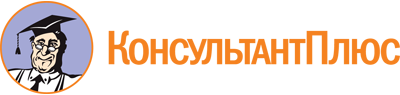 Приказ Минобрнауки России от 05.02.2018 N 68
"Об утверждении федерального государственного образовательного стандарта среднего профессионального образования по специальности 08.02.08 Монтаж и эксплуатация оборудования и систем газоснабжения"
(Зарегистрировано в Минюсте России 26.02.2018 N 50136)Документ предоставлен КонсультантПлюс

www.consultant.ru

Дата сохранения: 30.05.2024
 Структура образовательной программыОбъем образовательной программы в академических часахОбъем образовательной программы в академических часахСтруктура образовательной программыпри получении квалификации специалиста среднего звена "техник"при получении квалификации специалиста среднего звена "старший техник"Общий гуманитарный и социально-экономический циклне менее 468не менее 504Математический и общий естественнонаучный циклне менее 144не менее 180Общепрофессиональный циклне менее 612не менее 648Профессиональный циклне менее 1728не менее 2664Государственная итоговая аттестация216216Общий объем образовательной программы:Общий объем образовательной программы:Общий объем образовательной программы:на базе среднего общего образования44645940на базе основного общего образования, включая получение среднего общего образования в соответствии с требованиями федерального государственного образовательного стандарта среднего общего образования59407416Основные виды деятельностиНаименование квалификации(й) специалиста среднего звенаУчастие в проектировании систем газораспределения и газопотреблениятехникстарший техникОрганизация и выполнение работ по строительству и монтажу систем газораспределения и газопотреблениятехникстарший техникОрганизация, проведение и контроль работ по эксплуатации систем газораспределения и газопотреблениятехникстарший техникОрганизация строительного производства на объектах строительства систем газораспределения и газопотреблениястарший техникКод профессионального стандартаНаименование профессионального стандарта1216.008Профессиональный стандарт "Специалист по эксплуатации наружных газопроводов низкого давления", утвержден приказом Министерства труда и социальной защиты Российской Федерации от 11 апреля 2014 г. N 224н (зарегистрирован Министерством юстиции Российской Федерации 27 мая 2014 года N 32443) с изменениями, внесенными приказом Министерства труда и социальной защиты Российской Федерации от 12 декабря 2016 г. N 727н (зарегистрирован Министерством юстиции Российской Федерации 13 января 2017 г., регистрационный N 45230)16.010Профессиональный стандарт "Специалист по эксплуатации элементов оборудования домовых систем газоснабжения", утвержден приказом Министерства труда и социальной защиты Российской Федерации от 11 апреля 2014 г. N 242н (зарегистрирован Министерством юстиции Российской Федерации 4 июня 2014 г., регистрационный N 32564) с изменениями, внесенными приказом Министерства труда и социальной защиты Российской Федерации от 12 декабря 2016 г. N 727н (зарегистрирован Министерством юстиции Российской Федерации 13 января 2017 г., регистрационный N 45230)16.012Профессиональный стандарт "Специалист по эксплуатации котлов на газообразном, жидком топливе и электронагреве", утвержден приказом Министерства труда и социальной защиты Российской Федерации от 11 апреля 2014 г. N 237н (зарегистрирован Министерством юстиции Российской Федерации 21 мая 2014 г. N 32374) с изменениями, внесенными приказом Министерства труда и социальной защиты Российской Федерации от 12 декабря 2016 г. N 727н (зарегистрирован Министерством юстиции Российской Федерации 13 января 2017 г., регистрационный N 45230)16.025Профессиональный стандарт "Организатор строительного производства", утвержден приказом Министерства труда и социальной защиты Российской Федерации от 26 июня 2017 г. N 516н (зарегистрирован Министерством юстиции Российской Федерации 18 июля 2017 г. N 47442) с изменениями, внесенными приказом Министерства труда и социальной защиты Российской Федерации от 12 сентября 2017 г. N 671н (зарегистрирован Министерством юстиции Российской Федерации 3 октября 2017 г., регистрационный N 48407)16.032Профессиональный стандарт "Специалист в области производственно-технического и технологического обеспечения строительного производства", утвержден приказом Министерства труда и социальной защиты Российской Федерации от 27 ноября 2014 г. N 943н (зарегистрирован Министерством юстиции Российской Федерации 22 декабря 2014 г., регистрационный N 35301)Код по Перечню профессий рабочих, должностей служащих, по которым осуществляется профессиональное обучение, утвержденному приказом Министерства образования и науки Российской Федерации от 2 июля 2013 г. N 513 (зарегистрирован Министерством юстиции Российской Федерации 8 августа 2013 г., регистрационный N 29322), с изменениями, внесенными приказами Министерства образования и науки Российской Федерации от 16 декабря 2013 г. N 1348 (зарегистрирован Министерством юстиции Российской Федерации 29 января 2014 г., регистрационный N 31163), от 28 марта 2014 г. N 244 (зарегистрирован Министерством юстиции Российской Федерации 15 апреля 2014 г., регистрационный N 31953), от 27 июня 2014 г. N 695 (зарегистрирован Министерством юстиции Российской Федерации 22 июля 2014 г., регистрационный N 33205), от 3 февраля 2017 г. N 106 (зарегистрирован Министерством юстиции Российской Федерации 11 апреля 2017 г., регистрационный N 46339)Наименование профессий рабочих, должностей служащих10172Аппаратчик газогенерации18556Слесарь по эксплуатации и ремонту подземных газопроводов18449Слесарь аварийно-восстановительных работ в газовом хозяйстве15553Оператор газораспределительной станции15876Оператор по сбору газа15643Оператор котельной18554Слесарь по эксплуатации и ремонту газового оборудования18492Слесарь по изготовлению узлов и деталей технологических трубопроводов14571Монтажник наружных трубопроводов14641Монтажник технологических трубопроводовОсновной вид деятельностиТребования к знаниям, умениям, практическому опытуУчастие в проектировании систем газораспределения и газопотреблениязнать:классификацию и устройство газопроводов городов и населенных пунктов;основные элементы систем газораспределения и газопотребления;условные обозначения на чертежах;устройство бытовых газовых приборов и аппаратуры;автоматические устройства систем газораспределения и газопотребления;состав проектов и требования к проектированию систем газораспределения и газопотребления;алгоритмы для расчета систем и подбора газопотребляющего оборудования;устройство и типы газорегуляторных установок, методику выбора оборудования газорегуляторных пунктов;устройство и параметры газовых горелок;устройство газонаполнительных станций;требования, предъявляемые к размещению баллонных и резервуарных установок сжиженных углеводородных газов;нормы проектирования установок сжиженного газа;требования, предъявляемые к защите газопроводов от коррозии;параметры и технические условия применения трубопроводов и арматуры.уметь:вычерчивать на генплане населенного пункта сети газораспределения;строить продольные профили участков газопроводов;вычерчивать оборудование и газопроводы на планах этажей;моделировать и вычерчивать аксонометрические схемы внутренних газопроводов для гражданских, промышленных и сельскохозяйственных объектов;читать архитектурно-строительные и специальные чертежи;конструировать и выполнять фрагменты специальных чертежей при помощи персонального компьютера;пользоваться нормативно-справочной информацией для расчета элементов систем газораспределения и газопотребления;определять расчетные расходы газа потребителями низкого, среднего и высокого давления;выполнять гидравлический расчет систем газораспределения и газопотребления;подбирать оборудование газорегуляторных пунктов;выполнять расчет систем и подбор оборудования с использованием вычислительной техники и персональных компьютеров;заполнять формы таблиц спецификаций материалов и оборудования в соответствии с государственными стандартами и техническими условиями.иметь практический опыт в:чтении чертежей рабочих проектов;составлении эскизов и проектирования элементов систем газораспределения и газопотребления;выборе материалов и оборудования в соответствии требованиями нормативно-справочной литературы, и технико-экономической целесообразности их применения;составлении спецификаций материалов и оборудования систем газораспределения и газопотребления.Организация и выполнение работ по строительству и монтажу систем газораспределения и газопотреблениязнать:требования технических документов, основные положения, нормативные акты, регулирующие строительную деятельность, технические условия, строительные нормы и правила и другие нормативные документы по проектированию, порядку проведения, технологии, организации строительного производства;способы и методы планирования строительных работ (календарные планы, оперативные планы, графики производства работ);методы определения видов, сложности и объемов строительных работ и производственных заданий;методы расчета трудовых и материально-технических ресурсов, необходимых для выполнения объемов, предусмотренных производственными заданиями и календарными планами производства однотипных строительных работ;методы расчетов линейных и сетевых графиков, проектирования строительных генеральных планов;технологии производства однотипных строительных работ;особенности производства строительных работ на опасных, технически сложных и уникальных объектах капитального строительства;требования к элементам конструкций здания (помещения) и общего имущества многоквартирных жилых домов, обусловленных необходимостью их доступности и соответствия особым потребностям инвалидов;виды и характеристики основных строительных машин, механизмов, оборудования, энергетических установок, транспортных средств, технологической оснастки и другой техники, применяемой при выполнении строительных работ;методы визуального и инструментального контроля качества объемов (количества) поставляемых материально-технических ресурсов и результатов производства строительных работ;схемы операционного контроля качества строительных работ;методы и средства устранения дефектов результатов производства строительных работ (применение альтернативных технологий производства работ, материалов и комплектующих, повышение квалификации работников);основы документоведения, современные стандартные требования к отчетности.уметь:определять состав и объемы вспомогательных работ по подготовке и оборудованию участка производства однотипных строительных работ;определять номенклатуру и осуществлять расчет объема (количества) строительных материалов, конструкций, изделий, оборудования и других видов материально-технических ресурсов в соответствии с производственными заданиями и календарными планами производства однотипных строительных работ;производить документальный, визуальный и инструментальный контроль качества строительных материалов, конструкций, изделий, оборудования и других видов материально-технических ресурсов;осуществлять документальный учет материально-технических ресурсов;разрабатывать и контролировать выполнение календарных планов и графиков производства однотипных строительных работ;производить расчеты объемов производственных заданий в соответствии с имеющимися материально-техническими и иными ресурсами, специализацией, квалификацией бригад, звеньев и отдельных работников;осуществлять визуальный и инструментальный контроль качества результатов производства и сравнительный анализ соответствия данных контроля качества строительных работ;осуществлять документальное сопровождение результатов операционного контроля качества работ (журнал операционного контроля качества работ);осуществлять документальное оформление заявки, приемки, распределения, учета и хранения материально-технических ресурсов (заявки, ведомости расхода и списания материальных ценностей);подготавливать документы для оформления разрешений и допусков для производства строительных работ на объекте капитального строительства;разрабатывать графики эксплуатации строительной техники, машин и механизмов в соответствии с производственными заданиями и календарными планами производства строительных работ на объекте капитального строительства;осуществлять документальное сопровождение производства строительных работ (журналы производства работ, табели учета рабочего времени, акты выполненных работ);осуществлять документальное сопровождение приемочного контроля в документах, предусмотренных действующей в организации системой управления качеством (журналах работ, актах скрытых работ, актах промежуточной приемки ответственных конструкций);осуществлять обработку информации в соответствии с действующими нормативными документами;составлять заявки на технологическую оснастку, инструмент приспособления для строительного производства;применять современные способы отчетности и хранения технической документации на объекты капитального строительства;вносить предложения о мерах поощрения и взыскания работников;определять вредные и (или) опасные факторы, связанные с производством однотипных строительных работ, использованием строительной техники и складированием материалов, изделий и конструкций;определять перечень работ по обеспечению безопасности участка производства однотипных строительных работ (ограждение строительной площадки, ограждение или обозначение опасных зон, освещение);определять перечень средств коллективной и (или) индивидуальной защиты работников, выполняющих однотипные строительные работы.иметь практический опыт в:подготовке и оборудовании участка производства однотипных строительных работ;определении потребности производства строительных работ в материально-технических ресурсах;контроле качества и объема (количества) материально-технических ресурсов;осуществлении оперативного планирования и контроля выполнения производства строительных работ;проведении контроля соблюдения технологии производства однотипных строительных работ;ведении текущей и исполнительной документации по выполняемым видам строительных работ;осуществлении текущего контроля качества результатов производства однотипных строительных работ;выявлении причин отклонений результатов строительных работ от требований нормативной, технологической и проектной документации;оценке эффективности производственно-хозяйственной деятельности участка однотипных строительных работ;проведении инструктажа работников по правилам охраны труда и требованиям пожарной безопасности;разработке и согласовании календарных планов производства строительных работ;оформлении разрешений и допусков для производства строительных работ на объекте капитального строительства;разработке, планировании и контроле выполнения оперативных мер, направленных на исправление дефектов результатов однотипных строительных работ;разработке, планировании и контроле выполнения мер, направленных на предупреждение и устранение причин возникновения отклонений результатов выполненных однотипных строительных работ от требований нормативной технической, технологической и проектной документации;определении потребности производства строительных работ на объекте капитального строительства в материально-технических ресурсах;осуществлении контроля соблюдения требований охраны труда, пожарной безопасности и охраны окружающей среды;осуществлении приемочного контроля законченных видов и этапов строительных работ.Организация, проведение и контроль работ по эксплуатации систем газораспределения и газопотреблениязнать:нормативные правовые акты, другие нормативные и методические документы, регламентирующие производственную деятельность в соответствии со спецификой выполняемых работ;методы визуального и инструментального контроля технического состояния газопроводов низкого давления, элементов домового газового оборудования;правила эксплуатации газопроводов низкого давления;технологические процессы производства работ по ремонту газопроводов, по техническому обслуживанию и ремонту элементов домового газового оборудования;требования к охране труда, промышленной и пожарной безопасности при производстве работ по эксплуатации наружных газопроводов низкого давления; домового газового оборудования;технические характеристики и требования, предъявляемые к газу, подаваемому в газопроводы низкого давления, запорной и регулирующей арматуре, опорам, металлоконструкциям и другому оборудованию, и сооружениям на газопроводе низкого давления, для определения соответствия их заданным в технических и иных документах параметрам;специализированное программное обеспечение для решения задач по техническому содержанию и ремонту газопроводов низкого давления;номенклатуру и технические характеристики газоподающего и газоиспользующего оборудования;требования, предъявляемые к качеству работ по техническому содержанию и ремонту элементов домового газового оборудования;технические характеристики и требования, предъявляемые к газу, подаваемому к газоиспользующему оборудованию, системам вентиляции, отключающим устройствам и автоматике;свойства газа и его дератизации;свойства топлива и влияние качества топлива на процесс горения и теплопроизводительность котлоагрегатов;принцип работы обслуживаемых котлоагрегатов.уметь:проводить диагностику элементов газопровода низкого давления, технического состояния котлового оборудования, вспомогательного оборудования;проводить визуальные наблюдения, инструментальные обследования и испытания;вести журналы учета обходов и осмотров, фиксировать изменение технического состояния элементов газопровода низкого давления, оборудования котельных;выявлять несанкционированные подключения к газопроводу, используя современную контрольно-измерительную технику;обеспечивать рабочие места, их техническое оснащение;вести табель учета рабочего времени персонала, выполняющего работы по эксплуатации трубопроводов;организовывать выполнение работ по техническому обслуживанию, текущему и капитальному ремонту котлоагрегатов, котельного и вспомогательного оборудования, КИПиА, трубопроводов, инженерных сетей, зданий и сооружений, по подготовке котельной к осенне-зимним и весенне-летним условиям эксплуатации;контролировать процесс работы газоподающего и газоиспользующего оборудования в штатном режиме, при проведении работ по перепланировке и капитальному ремонту помещений;обосновывать необходимость вывода котлоагрегатов, котельного и вспомогательного оборудования, контрольно-измерительных приборов и автоматики (КИПиА), трубопроводов и инженерных сетей, зданий и сооружений котельной в ремонт;работать с компьютером в качестве пользователя с применением специализированного программного обеспечения по эксплуатации газопроводов низкого давления.иметь практический опыт в:разработке проектов производственных заданий и графиков профилактических и текущих работ на газопроводах низкого давления;составлении проекта планов текущего и капитального ремонта котлоагрегатов, котельного и вспомогательного оборудования котельной;обеспечении обхода и осмотра трасс подземных и надземных газопроводов низкого давления, групповых баллонных и резервуарных газовых установок, а также запорной и регулирующей арматуры;проверке (технической диагностике) состояния газопроводов приборами ультразвукового контроля;ведении журнала технических осмотров в соответствии с современными стандартными требованиями к отчетности;осуществлении анализа параметров настройки регуляторов давления и предохранительных клапанов;осуществлении контроля утечек газа из баллонной или резервуарной установки, работоспособности отключающих устройств;осуществлении контроля производства работ по подключению новых абонентов к газопроводу низкого давления;осуществлении контроля давления и степени одоризации газа, подаваемого в газопроводы низкого давления, элементам домового газового оборудования;выявлении фактов несанкционированного подключения и безучетного пользования газом;проверке эффективности антикоррозийной электрохимической защиты подземных газопроводов низкого давления;обеспечении замены баллонов сжиженного углеводородного газа в групповых баллонных установках и заправки резервуаров сжиженного углеводородного газа;осуществлении контроля наличия и удаления влаги и конденсата из газопровода в соответствии с нормативными документами;осуществлении контроля правильной эксплуатации технического и вспомогательного оборудования, инструмента и оснастки, используемых в процессе технического обслуживания и ремонта;обеспечении плановых осмотров элементов домового газового оборудования;техническом освидетельствовании стальных внутридомовых газопроводов, систем газопотребления приборами ультразвукового контроля;составлении актов и дефектных ведомостей о техническом состоянии домового газового оборудования, газопроводов, отключающих устройств и других элементов;контроле соблюдения бытовыми потребителями обеспечения надлежащего технического состояния домового газового оборудования, мест установки газоиспользующего оборудования на предмет свободного доступа к элементам домового газового оборудования;актуализации результатов обхода потребителей бытового газа, фиксировании выявленных нарушений правил пользования газом и выдаче предписания;ведении необходимой отчетной документации в соответствии с современными стандартными требованиями к отчетности, периодичности и качеству предоставления документации;организации работы подчиненного персонала при ликвидации аварий и проведении аварийно-восстановительных работ;проведении производственного инструктажа персонала на рабочем месте;осуществлении проверки технического состояния и контроля работы котлоагрегатов, котельного и вспомогательного оборудования, трубопроводов, контрольно-измерительных приборов и автоматики инженерных сетей, зданий и сооружений;анализе работы котлоагрегатов, котельного и вспомогательного оборудования, трубопроводов, контрольно-измерительных приборов и автоматики, проведении учета выявленных неисправностей и дефектов и отражении результатов в отчетной документации.Организация строительного производства на объектах строительства систем газораспределения и газопотреблениязнать:методики расчета основных показателей эффективности производственно-хозяйственной деятельности;критерии оценки эффективности производственно-хозяйственной деятельности;основные факторы повышения эффективности производства строительных работ;методы технико-экономического анализа производственно-хозяйственной деятельности при производстве строительных работ;основные факторы повышения эффективности производства строительных работ;методы и средства организационной и технологической оптимизации производства строительных работ;перспективные организационные, технологические и технические решения в области производства строительных работ;требования нормативных документов в области охраны труда, пожарной безопасности и охраны окружающей среды;виды негативного воздействия на окружающую среду при производстве различных видов строительных работ и методы их минимизации и предотвращения;основные вредные и (или) опасные производственные факторы;правила по охране труда и пожарной безопасности при производстве строительных работ;требования к рабочим местам и порядок организации и проведения специальной оценки условий труда;правила ведения документации по контролю исполнения требований по охране труда, пожарной безопасности и охране окружающей среды;нормативные требования к количеству и профессиональной квалификации работников участка производства строительных работ;основные требования трудового законодательства, права и обязанности работников;основные принципы и методы управления трудовыми коллективами;методы проведения нормоконтроля выполнения производственных заданий и отдельных работ;основные формы организации профессионального обучения на рабочем месте;основные меры поощрения работников, виды дисциплинарных взысканий;основания и меры административной и уголовной ответственности за нарушение трудового законодательства;требования законодательства Российской Федерации к порядку приема-передачи законченных объектов капитального строительства и этапов (комплексов) работ;требования договора строительного подряда к спецификации объекта, порядку сдачи-приемки законченного объекта капитального строительства и этапов (комплексов) работ, наличию сопроводительной документации и срокам сдачи работ;основания и порядок принятия решений о консервации незавершенного объекта капитального строительства;состав работ по консервации незавершенного объекта капитального строительства и порядок их документального оформления;правила документального оформления приемки-сдачи результатов строительных работ.уметь:осуществлять технико-экономический анализ производственно-хозяйственной деятельности при производстве строительных работ;осуществлять расчет экономического эффекта от оптимизации использования материально-технических ресурсов, повышения уровня механизации и автоматизации, внедрения рациональных методов и приемов труда при производстве строительных работ;разрабатывать и планировать мероприятия по повышению эффективности производственно-хозяйственной деятельности;определять вредные и (или) опасные факторы, связанные с производством строительных работ, использованием строительной техники и складированием материалов, изделий и конструкций;определять перечень работ по обеспечению безопасности участка производства строительных работ (ограждение строительной площадки, ограждение или обозначение опасных зон, освещение);определять перечень средств коллективной и (или) индивидуальной защиты работников, выполняющих однотипные строительные работы;определять перечень рабочих мест, подлежащих специальной оценке условий труда;оформлять документацию по исполнению правил по охране труда, требований пожарной безопасности и охраны окружающей среды (журнал инструктажа по технике безопасности, пожарной безопасности);осуществлять расчет требуемого количества, профессионального и квалификационного состава работников в соответствии с производственными заданиями и календарными планами участка производства строительных работ;определять оптимальную структуру распределения работников для выполнения производственных заданий и отдельных работ;осуществлять оценку результативности и качества выполнения работниками производственных заданий и отдельных работ;осуществлять нормоконтроль выполнения производственных заданий и отдельных работ;осуществлять анализ профессиональной квалификации работников и определять недостающие компетенции;разрабатывать и контролировать выполнение мероприятий по обеспечению соответствия результатов строительных работ требованиям нормативных технических документов и условиям договора строительного подряда;разрабатывать исполнительно-техническую документацию по выполненным этапам и комплексам строительных работ.иметь практический опыт в:оценке эффективности производственно-хозяйственной деятельности объекта строительных работ;оптимизации использования материально-технических ресурсов при производстве строительных работ;повышении уровня механизации и автоматизации строительных работ;рационализации методов и форм организации приемов труда при производстве строительных работ;определении основных факторов, планировании и контроле выполнения мероприятий;повышении эффективности производственно-хозяйственной деятельности и повышении производительности труда на объекте капитального строительства;снижении непроизводственных издержек;осуществлении технико-экономического анализа результатов мероприятий повышения эффективности производственно-хозяйственной деятельности на объекте капитального строительства;подготовке участка производства строительных работ и рабочих мест в соответствии с правилами по охране труда, требованиями пожарной безопасности и охраны окружающей среды;проведении инструктажа и осуществлении контроля соблюдения работников по правилам охраны труда и требованиям пожарной безопасности;подготовке рабочих мест для проведения специальной оценки условий труда;определении потребности производства однотипных строительных работ в трудовых ресурсах;распределении и осуществлении контроля выполнения работниками производственных заданий и отдельных работ;осуществлении контроля соблюдения работниками правил внутреннего распорядка;повышении профессиональной квалификации работников;подготовке предложений о мерах поощрения и взыскания работников;приведении объекта капитального строительства или этапов (комплексов) завершенных строительных работ в соответствие требованиям нормативных технических документов и условиям договора строительного подряда (чистота, отсутствие излишков материалов, техническое состояние);подготовке исполнительно-технической документации, подлежащей предоставлению приемочным комиссиям и представлении результатов строительных работ.